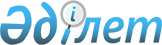 О внесении изменений и дополнений в Приказ Министра юстиции Республики Казахстан от 22 октября 2002 года N 155 "Об утверждении Инструкции по проведению экспертизы и предоставлению права на последующее опубликование официальных текстов нормативных правовых актов Республики Казахстан", зарегистрированного за N 2021
					
			Утративший силу
			
			
		
					Приказ Министра юстиции Республики Казахстан от 5 сентября 2003 года N 182. Зарегистрирован в Министерстве юстиции Республики Казахстан 11 сентября 2003 года N 2485. Утратил силу приказом Министра юстиции Республики Казахстан от 5 марта 2019 года № 103.
      Сноска. Утратил силу приказом Министра юстиции РК от 05.03.2019 № 103 (вводится в действие со дня его первого официального опубликования).
      В соответствии со статьей 7 Закона  Республики Казахстан "Об органах юстиции", ПРИКАЗЫВАЮ: 
      1. Внести в приказ  Министра юстиции Республики Казахстан от 22 октября 2002 года N 155 "Об утверждении Инструкции по проведению экспертизы и предоставлению права на последующее опубликование официальных текстов нормативных правовых актов Республики Казахстан" (зарегистрированного в Государственном реестре нормативных правовых актов Республики Казахстан за N 2021) следующие изменения и дополнения: 
      в пунктах 2, 3: 
      слова "Управление систематизации и кодификации нормативных правовых актов", "Управлению систематизации и кодификации нормативных правовых актов" заменить словами "Департамент координации законопроектной деятельности, систематизации законодательства", "Департаменту координации законопроектной деятельности, систематизации законодательства"; 
      в пункте 5: 
      слова "Вице-Министра юстиции Республики Казахстан Шамсутдинова Р.Ш." заменить словами "курирующего вице-министра юстиции Республики Казахстан."; 
      в Инструкцию по проведению экспертизы и предоставлению права на последующее опубликование официальных текстов нормативных правовых актов Республики Казахстан, утвержденную указанным приказом: 
      в абзаце втором пункта 3: 
      слова "Управление систематизации и кодификации нормативных правовых актов (далее - Управление)" заменить словами "Департамент координации законопроектной деятельности, систематизации законодательства (далее - Департамент)"; 
      в пунктах 4, 11, 13, 14: 
      слова "Управления", "Управлении", "Управлением" заменить словами "Департамента", "Департаменте", "Департаментом"; 
      в пункте 9: 
      после слов "соответствующего штампа" дополнить словами "(согласно приложению 2) после утверждения заключения курирующим вице-министром"; 
      абзац первый дополнить предложением следующего содержания: 
      "Штамп проставляется Директором Департамента внутренней администрации"; 
      абзац второй дополнить предложением следующего содержания: 
      "Штамп хранится в Департаменте внутренней администрации"; 
      в пункте 15: 
      после слова "приложению" дополнить цифрой "1"; 
      в пункте 17: 
      слова "Начальник Управления" заменить словами "Директор Департамента"; 
      дополнить Приложением 2 согласно Приложению к настоящему приказу. 
      2. Контроль за исполнением настоящего Приказа возложить на курирующего вице-министра юстиции Республики Казахстан. 
      3. Настоящий приказ вступает в силу со дня государственной регистрации. 
      Примечание РЦПИ: Текст на двух языках - 

      государственном и русском 

      (см. бумажный вариант) 
                              ______________________ 
                             |  Официальный текст.  | 
                             | Министерство юстиции | 
                             | Республики Казахстан | 
                             |______________________| 
					© 2012. РГП на ПХВ «Институт законодательства и правовой информации Республики Казахстан» Министерства юстиции Республики Казахстан
				
Министр юстиции  
Республики Казахстан  Приложение
к Приказу Министра юстиции
Республики Казахстан
от 5 сентября 2003 года N 182 
Приложение 2 
к Инструкции по проведению
экспертизы и предоставлению
права на последующее опубликование
официальных текстов нормативных
правовых актов Республики Казахстан